IN.271.9.2019.1                                                              Radomyśl  nad Sanem, 07.10.2016 r. Zamawiający: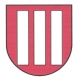 Gmina Radomyśl nad Sanemul. Rynek Duży 737-455 Radomyśl nad Sanemwoj. podkarpackieREGON: 830409123NIP: 8652398240Wykonawcy – wszyscy, którzy pobrali SIWZDotyczy: postępowania o udzielenie zamówienia publicznego nr IN.271.9.2019 prowadzonego w trybie przetargu nieograniczonego na „Kompleksowa dostawa energii elektrycznej dla obiektów w Gminie Radomyśl nad Sanem na lata 2020-2021”Zmiana treści SIWZW treści SIWZ:Rozdz. V. OPIS PRZEDMIOTU ZAMÓWIENIA	Pkt. 4.1. Przedmiot zamówienia ppkt. 2. Zamiast:„Całkowite zużycie energii [KWh] w okresie od 01.01.2020 r. do 31.12.2021 r.  (2 lata) szacuje się na 
1 414 342 KWh”.	Otrzymuje brzmienie:„Całkowite zużycie energii [KWh] w okresie od 01.01.2020 r. do 31.12.2021 r.  (2 lata) szacuje się na 1 127 342 KWh.”Rozdz. XII. OPIS SPOSOBU PRZYGOTOWANIA OFERTY.Pkt.10. Zamiast:„Ofertę należy przygotować zgodnie ze wzorem formularza oferty, stanowiącym załącznik nr 1 do niniejszej SIWZ. Oferta powinna znajdować się w jednej, nieprzejrzystej, zamkniętej kopercie z napisem: Oferta na : „Kompleksowa dostawa energii elektrycznej dla obiektów w Gminie Radomyśl nad Sanem na lata 2020-2021”-  nie otwierać przed 11.10.2019 r. godz. 10.00  wraz z podaniem na kopercie pełnej nazwy i adresu Wykonawcy”.Otrzymuje brzmienie:„Ofertę należy przygotować zgodnie ze wzorem formularza oferty, stanowiącym załącznik nr 1 do niniejszej SIWZ. Oferta powinna znajdować się w jednej, nieprzejrzystej, zamkniętej kopercie z napisem: Oferta na : „Kompleksowa dostawa energii elektrycznej dla obiektów w Gminie Radomyśl nad Sanem na lata 2020-2021”-  nie otwierać przed 15.10.2019 r. godz. 10.00  wraz z podaniem na kopercie pełnej nazwy i adresu Wykonawcy”.Rozdz. XIII. MIEJSCE ORAZ TERMIN SKŁADANIA I OTWARCIA OFERT.Pkt. 2 i 3Zamiast:„2. Termin składania ofert upływa w dniu: 11.10.2019 r. o godz. 09.30 Oferty które wpłynęły do Zamawiającego po terminie składania ofert  zostaną niezwłocznie zwrócone Wykonawcy bez otwierania. Decydujące znaczenie dla oceny zachowania powyższego terminu ma data i godzina wpływu oferty do Zamawiającego, a nie data jej wysłania przesyłką pocztową czy kurierską. 3. Jawne otwarcie ofert nastąpi w siedzibie Zamawiającego (określonej w pkt 1) w dniu  11.10.2019 r. 
o godz. 10.00,  pok. nr 22”.Otrzymuje brzmienie:„2. Termin składania ofert upływa w dniu: 15.10.2019 r. o godz. 09.30 Oferty które wpłynęły do Zamawiającego po terminie składania ofert  zostaną niezwłocznie zwrócone Wykonawcy bez otwierania. Decydujące znaczenie dla oceny zachowania powyższego terminu ma data i godzina wpływu oferty do Zamawiającego, a nie data jej wysłania przesyłką pocztową czy kurierską. 3. Jawne otwarcie ofert nastąpi w siedzibie Zamawiającego (określonej w pkt 1) w dniu  15.10.2019 r. 
o godz. 10.00,  pok. nr 22”.W załączniku do oferty - Formularzu  kalkulacji ceny ofertowej  W nagłówku kolumny 5		Zamiast:		„ Roczne zużycie szacowane w kWh w strefach (okres obowiązywania umowy)”.		Otrzymuje brzmienie:		„Zużycie szacowane w kWh w strefach (okres obowiązywania umowy- 2 lata)”.W kolumnie 5 dla taryfy C11	Zamiast:	„1 247 000”.	Otrzymuje brzmienie:	„960 000”.Wójt Gminymgr Jan Pyrkosz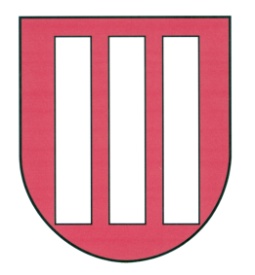 GMINA RADOMYŚL NAD SANEM37-455 Radomyśl nad Sanem ul. Rynek Duży 7 powiat stalowowolski woj. podkarpackiewww.radomysl.pl   E-mail: sekretariat@radomysl.pl tel./fax (0-15) 845-43-02, 28